	Siz değerli üyelerimize daha iyi ve kaliteli hizmet verebilmek amacıyla Odamız tarafından iletişim bilgileri (adres, telefon, faks ve e-posta) güncelleme çalışması yapılmaktadır. Telefon, faks ve e-posta bilgilerinizi içeren bu formu lütfen (545) 762 1091 (WhatsApp) numaralı telefona  bildirebilir ya da info@gonento.org.tr adresine elektronik posta ile gönderebilirsiniz.Odamız Web Adresi: gonento.org.tr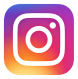 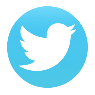 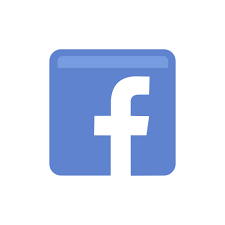           facebook.com/gonenn.to                        twitter.com/gonento                    instagram.com/gonen.to    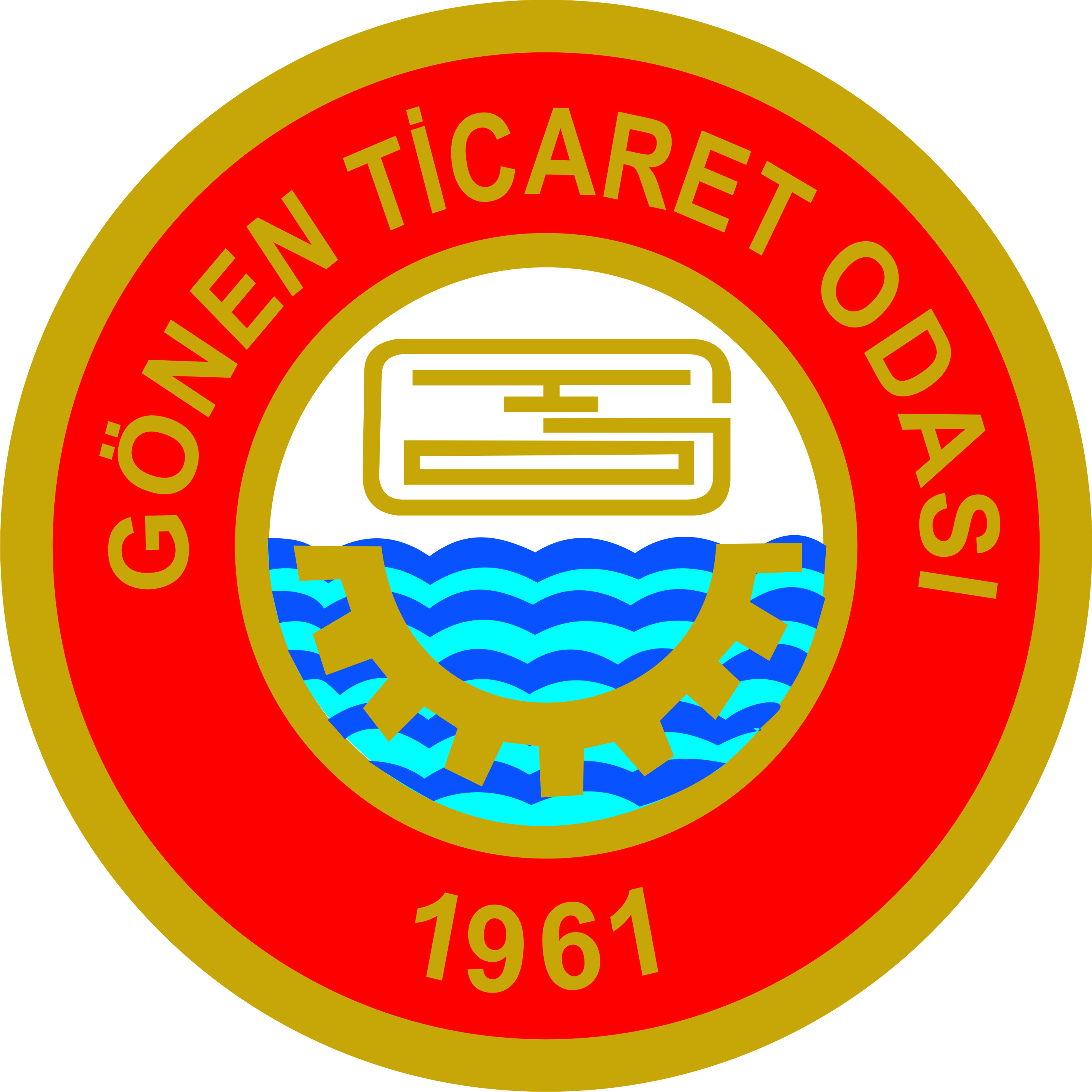 ÜYE BİLGİ GÜNCELLEMEFORMUFİRMA ÜNVANI VEYA ADI
SOYADIADRESİİŞTİGAL KONUSUTALİ İŞTİGAL KONUSU (VARSA)TEMSİLCİSİ
(AD-SOYAD)1-

2-

3-İŞ TELEFONUİŞ FAKSTEMSİLCİ CEP TELEFONU1-2-3-E-POSTASEKTÖR İMALAT                                                                   HİZMETÇALIŞAN İŞÇİ SAYISIKAPASİTESİ (TON/YIL)